Veritabanı Yapısı ve GüvenlikSERVERIN içinde veritabanları, veritabanı içinde şemalar ve şema içinde ise tablo, view, prosedür gibi veritabanı nesneleri bulunur.ŞEMA (SCHEMA)Şemalar bir veritabanı nesnesidir. Bir veritabanı gibi çalışır. İçinde tablolar, viewler, prosedürler vs. bulunur. Varsayılan şemanın adı dbo’dur.dbo = database owner (veritabanı sahibi)MySQL de, şema = veritabanıOracle’da şema yapısı yok.Şemalar, veritabanı içindeki Security sekmesi altında bulunur.Bugün şema ve güvenlikle ilgili kısmı görsel editörle yapacağız.Yeni bir şema oluşturalım.Schemas sekmesi üzerinde fare sağ tuşu ile New schema  ‘yı tıklayacağız.Schema Name olarak Kenan girdik.Kenan şeması içinde bir tablo oluşturalım.CREATE TABLE kenan.musteri(ad varchar(10), soyad varchar(10))Go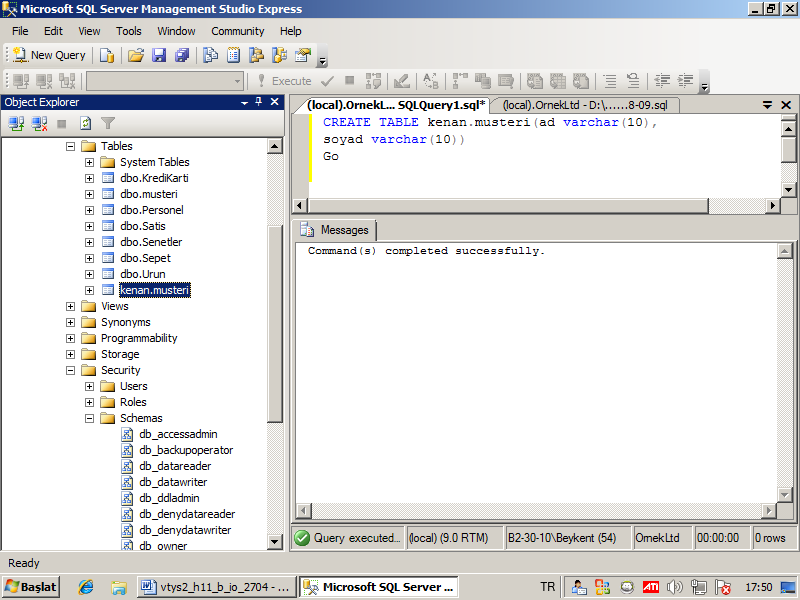 Şemaların içindeki ve başka veritabanı içindeki nesneler nasıl erişiriz.1- nesneAdi ile erişiriz. Varsayılan şema içindeki (ki çoğunlukla dbo’dur) nesneye erişmiş oluruz.Select * from musteri2- şemaAdı.nesneAdı : şeklinde yazarak erişebiliriz.Select * from dbo.musteri 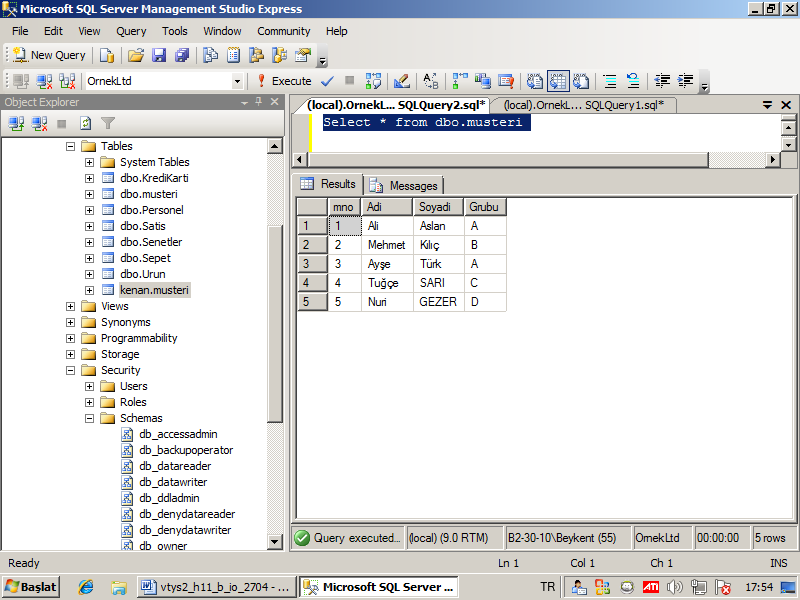 Select * from kenan.musteri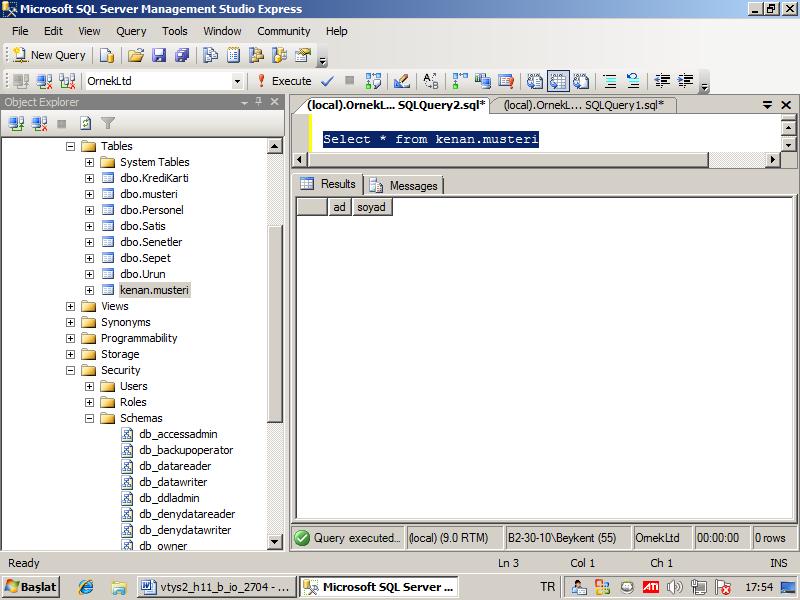 3- veritabanıAdı.şemaAdı.nesneAdı şeklinde yazılabilir. Aktif veritabanından, başka bir veritabanı içindeki nesneye erişmek için kullanılır.Select * from ornekltd.dbo.musteriSelect * from ornekltd.kenan.musteri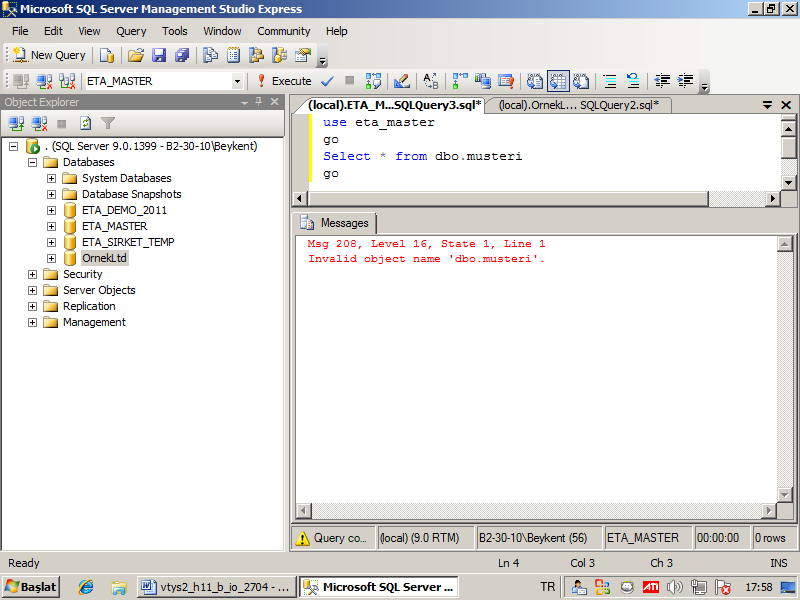 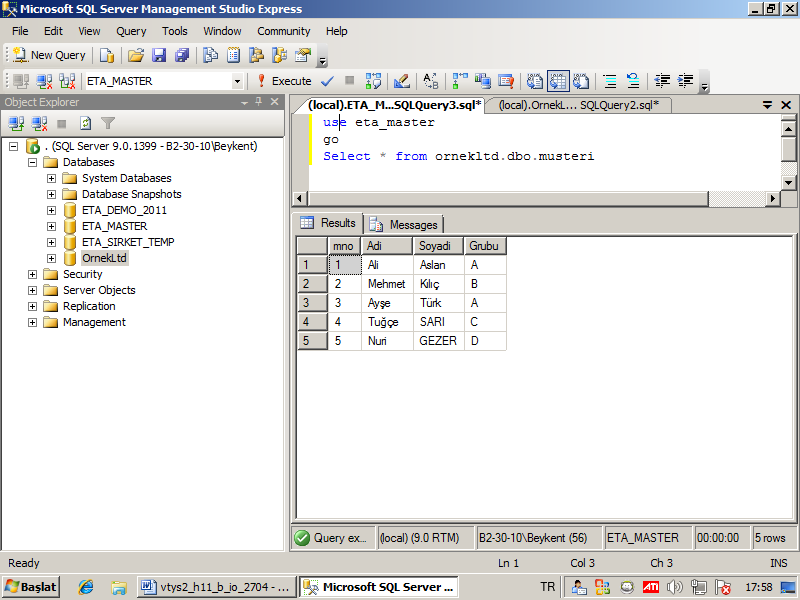 SQL Server’da kullanıcı oluşturma ve yetkilendirme.1- Server’ın security sekmesi altında Logins sekmesi ile Login oluşturulur.Logins sekmesi üzerinde sağtuş  Ardında New Login tıklanır.2- Açılan pencerede Login name  gir.3- Sql server Authentication  seç4- 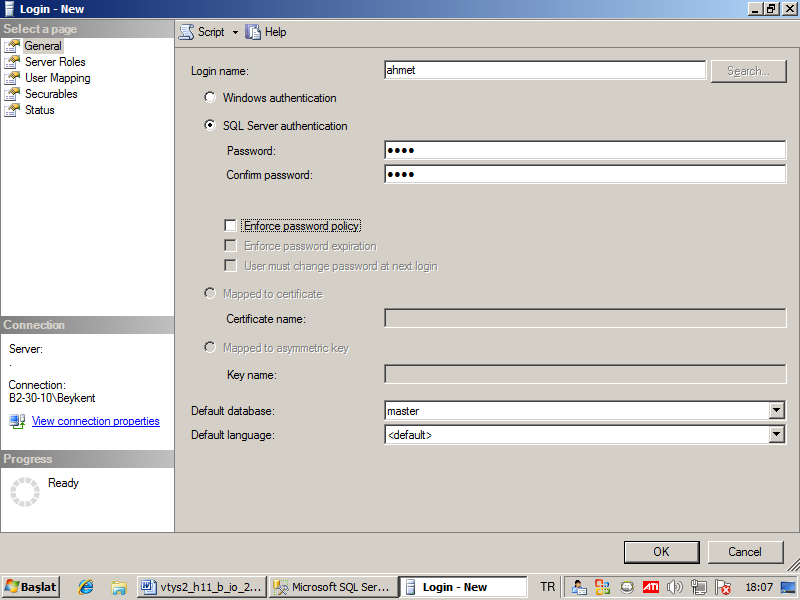 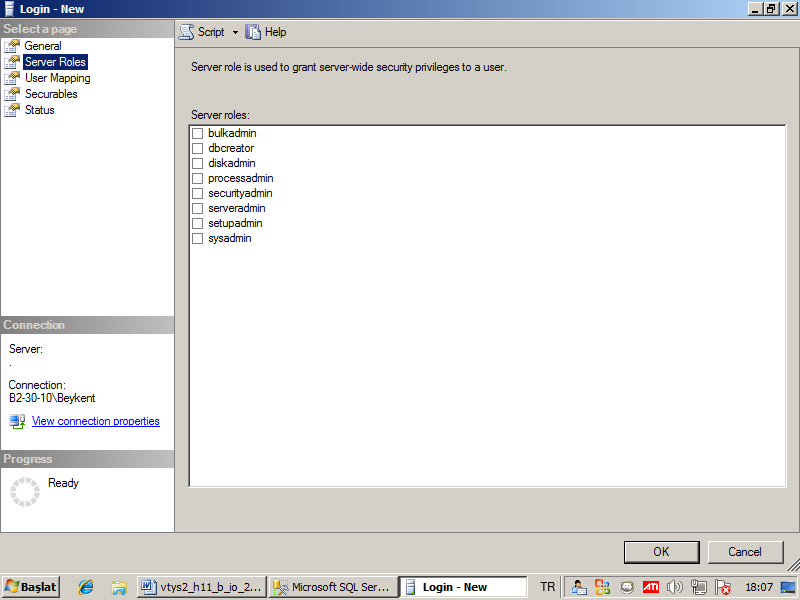 User mapping sekmesinde erişilebilecek veritabanları ve server rolleri seçilir.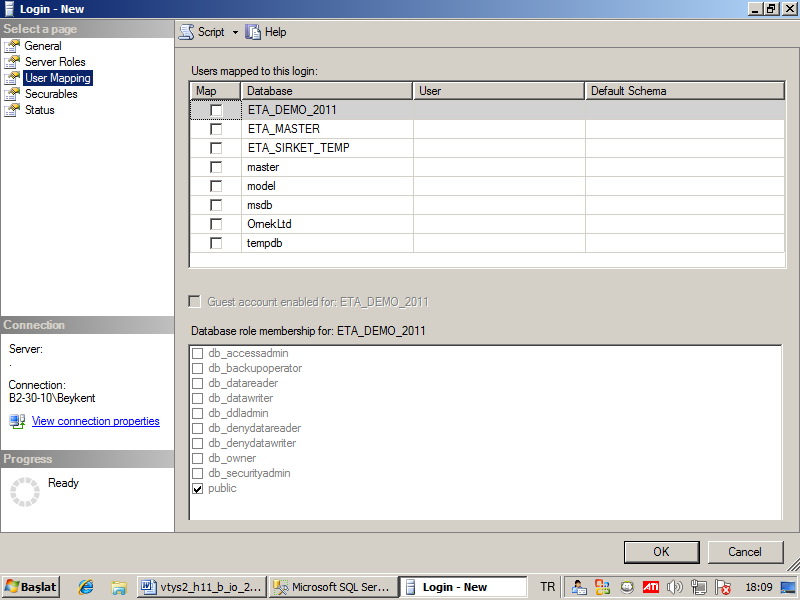 Status sekmesi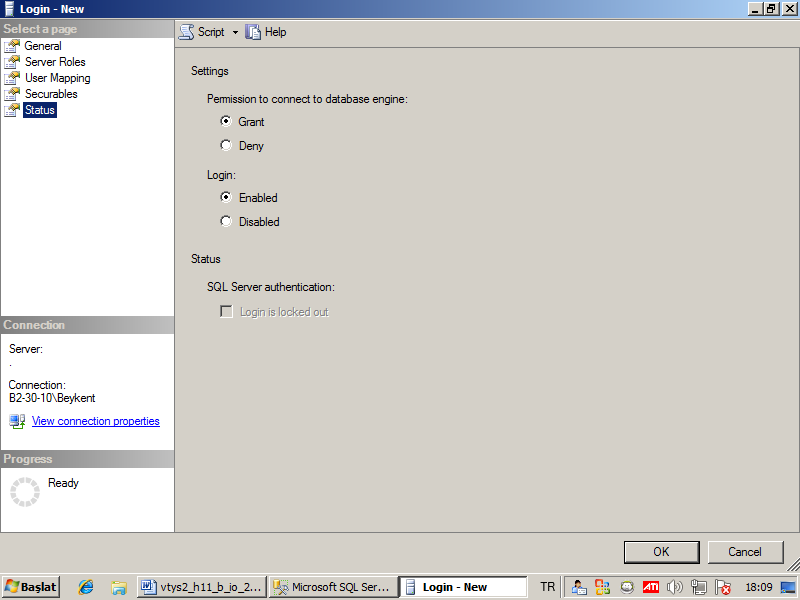 Grand: izin vermekDeny : yasaklamakEnabled: aktifDisabled: pasif (girişe kapalı)Ahmet isimli Login tanımladık.Bu logine OrnekLtd veritabanına erişim haklarını taınlayalım.Ahmet kullanıcısına OrnekLtd için erişim yetkisi verelim.İki yol var.Logins  sekmesi atındaki ahmet’in özelliklerine bakacağız.Özellikler penceresinde  User Mapping sekmesini tıklıyoruz. OrnekLtd’i işaretliyoruz.Ahmet kullanıcısı OrnekLtd’ye erişebilir. Ancak şu an hiçbir nesneyi görüntüleyemiyor.Ahmet kullanıcısı musteri tablosunu sadece listeleyebilsin.Musteri tablosu üzerinde sağ tuş özellikler tıklanır. Security sekmesinden haklar tanımlanır.İzinlerALTER : Yapıyı değiştirme ve drop izniCONTROL : tümünü kapsarDELETE : kayıt silme izni verirINSERT : kayıt ekleme izniREFERENCES : başka tablo ile ilişki kurma izniUPDATE : kayıt güncelleme izniTAKE OWNERSHIP : sahip izniGRANT : izin vermeWITH GRANT : sahip olunan izni başkasına verme izniDENY : yasakEXECUTE : çalıştırma izni (fonksiyon ve prosedürde)Şema üzerinde iz, verelim.Server rollerinden sysadmin rolü en yetkili roldür. Bu yetkiye sahip kullanıcının yetkileri kıstlanamaz.Owner rolü , sahip yetkisidir.Bilgisayarım adres çubuğuna \\B2-30-10\kenan